                                                                                УТВЕРЖДАЮ                                                                                                                                                                                                                Председатель АТК                                                                                       МР  «Магарамкентский район»Ф.З. Ахмедов                                                                                от « 21 »  01  2021  г. ПЛАНработы антитеррористической комиссии  муниципального района   «Магарамкентский  район»  на 2021 год.I.Вводная часть        В 2020 году общественно-политическая обстановка на территории муниципального  района оставалась стабильной, управляемой и контролируемой. Актов террористической направленности, а также преступлений террористического характера на территории района не зафиксировано.       Основными факторами способствовавшими сохранению стабильной и контролируемой обстановки явились своевременное решение жизненно важных для населения района социально-экономических вопросов, своевременное выявление и устранение причин и условий способствовавших совершению правонарушений, своевременное выплата заработных плат, пенсии, других социальных выплат, усиление профилактической работы среди населения, особенно среди молодежи по вопросам  противодействия идеологии экстремизма и терроризма, повышение роли институтов гражданского общества в решении социально-экономических вопросов и в воспитании подрастающего поколения.	Результатами выполнения плана за 2020 год стало сохранение стабильной, управляемой и контролируемой обстановки на территории района, недопущение формирования пособнической базы и законспирированных ячеек  международных террористических организации на территории района, повышение ответственности субъектов противодействия терроризма по вопросам реализации мероприятий по профилактике терроризма в рамках компетенции.       Основными  факторами, оказывающими негативное влияние на общественно-политическую и социально-экономическую ситуацию в районе, состояние общественной безопасности и правопорядка, по-прежнему являются:        - опасность возвращения к местам постоянного проживания жителей района, получивших боевой опыт в составе международных террористических организаций на территории стран ближнего востока;     - распространение радикальной и террористической идеологии посредством современных информационно - телекоммуникационных технологий (социальные сети «В Контакте», «Однокласники», «Twitter», интернет приложения «Viber», « WhatsApp», «Telegram» и другие), их использование для активного вовлечения  граждан, в первую очередь молодежи, в террористическую деятельность;	- возвращение к местам постоянного проживания лиц, отбывших наказание за совершение  преступление террористической направленности.        С учетом изложенного деятельность АТК  МР «Магарамкентьский район» в 2021 году будет сосредоточена на решении следующих задач:         - повышение эффективности использования результатов мониторинга политических, социально-экономических и иных процессов, оказывающих влияние на ситуацию в сфере противодействия терроризму для своевременного принятия действенных мер по устранению (локализации) выявленных причин, условий и обстоятельств формирования террористических угроз;	- максимальное задействование, с учетом компетенции, потенциала всех координируемых структур, участвующих в деятельности по профилактике терроризма, а также по минимизации и (или) ликвидации последствий его проявлений;	- обеспечение индивидуального подхода в профилактической работе с лицами, подверженными идеологии терроризма, а также подпавшими под ее влияние, в рамках реализации мероприятий  Комплексного плана противодействия идеологии терроризма в Российской Федерации на 2019-2023 годы в Республике Дагестан;	- на принятие мер по повышению профессиональной подготовки специалистов органов местного самоуправления муниципального района, участвующих в рамках своих полномочий в противодействии терроризму;         -	активизация информационного сопровождение деятельности органов исполнительной власти Республики Дагестан и  органов местного самоуправления по профилактике терроризма, прежде всего в информационно-телекоммуникационной сети «Интернет»;         - расширение информационно-пропагандистской, просветительской и разъяснительной работы в молодежной среде, в первую очередь среди учащихся общеобразовательных организаций;        - принятие дополнительных мер, направленных на повышение уровня антитеррористической защищенности объектов потенциальных террористических посягательств;        - повышение уровня профессиональной подготовки представителей субъектов противодействия терроризму, отвечающих за организацию мероприятий по профилактике терроризма;        - повышение уровня антитеррористической защищенности потенциальных объектов террористических посягательств;        - усиление контроля за исполнением поручений АТК в РД и собственных решений посредством принятия мер по повышению персональной ответственности должностных лиц;           - отслеживание деятельности религиозных организаций, на соответствие их деятельности законам РФ. П. Основная  часть.Примечание: по решению председателя антитеррористической комиссии в муниципальном районе мероприятия плана работы антитеррористической комиссии в муниципальном районе на 2021 год могут подлежать корректировке при необходимости решения оперативных задач по обеспечению антитеррористической безопасности населения на территории Магарамкентского района.Аппарат антитеррористической комиссии МРИсп. Гусейнов З.К.(8928-866-32-36)РЕСПУБЛИКА  ДАГЕСТАНАДМИНИСТРАЦИЯ МУНИЦИПАЛЬНОГО  РАЙОНА«МАГАРАМКЕНТСКИЙ  РАЙОН»368780, с.Магарамкент, ул.Гагарина,2                                   тел/факс 55-18-16, 55-18-01                                                                                                    e-mail: mkentrayon@e-dag.ru«        »                 2021г.                                                 №____________________                                                                                     Председателю Собрания депутатов                                                                          муниципального района                                                                                             «Магарамкентский район»                                                                          Алиярову Н.А.                                                                         Начальнику  3-го отделения отдела                                                              г. Дербент УФСБ России по РД                                       Ибрагимову М.М.                                                                          Начальнику ОМВД России                                                                           по Магарамкентскому району                                                                          полковнику полиции                                                                                                            Эминову М.М.                                                                          Начальнику  ОНД и ПР14 УНД и                                                                           ПРГУ МЧС России по РД                                                                          майору вн. службы                                                                                                     Велимурадову З.Б.                                                                          Начальнику Управление                                                                           образования администрации МР                                                                          Абейдуллаеву У.М.                                                                          Директору  МКУ                                                                                 «Информационный центр»                                                                          Закуевой Г.А.                                                                          Директору  МКУК                                                                           «Отдел культуры»                                                                             Селимову Э.Т.                                                                          Директору МКУ «Отдел по делам                                                                                         молодежи и  туризму»                                                                          Бейбутову Ф.Б.                                                                                   Направляем  для исполнения План  работы антитеррористической комиссии  МР «Магарамкентский район»  на 2021 г.Приложение: на  ____ листах.Председатель АТКМР «Магарамкентский район»                                                Ф.З. АхмедовИсп. Гусейнов З.К.(89288663236)№п/п  Наименование      мероприятий         (вопросов)       ОснованиеСроки проведения     Исполнители1234                   5Вопросы для рассмотрения на заседаниях антитеррористической комиссии  МР «Магарамкентский  район»Вопросы для рассмотрения на заседаниях антитеррористической комиссии  МР «Магарамкентский  район»Вопросы для рассмотрения на заседаниях антитеррористической комиссии  МР «Магарамкентский  район»Вопросы для рассмотрения на заседаниях антитеррористической комиссии  МР «Магарамкентский  район»Вопросы для рассмотрения на заседаниях антитеррористической комиссии  МР «Магарамкентский  район»I квартал 2021 г.I квартал 2021 г.I квартал 2021 г.I квартал 2021 г.I квартал 2021 г.1.О результатах деятельности МКУК «Отдел культуры» и МКУ «Отдел по делам молодежи и туризму»по исполнению мероприятий Комплексного плана противодействия идеологии терроризма в Российской Федерации на 2019-2023 годы за 2020год и о задачах на 2021 годуРекомендация аппарата  АТК в РД от 11 декабря 2020 г. № 09-15/255 ФевральМКУК «Отдел культуры», МКУ «Отдел по делам молодежи и туризму»2.О деятельности по профилактике распространения террористической идеологии в информационно-телекоммуникационной сети «Интернет» и средствах массовой информации за 2020год и  о мерах по ее улучшению Рекомендация аппарата  АТК в РД от 11 декабря 2020 г. № 09-15/255 ФевральМКУ «Информационный центр», МБУ «Редакция газеты «Самурдин сес»3.Об итогах деятельности отдела опеки и попечительства администрации МР «Магарамкентский  район»  по работе  с детьми «группы риска» в целях недопущениях их вовлечения в экстремистскую террористическую деятельность в 2020году, а также мерах по ее улучшению Рекомендация аппарата  АТК в РД от 11 декабря 2020 г. № 09-15/255 ФевральОтдел опеки и попечительства МР «Магарамкентский район»4.О ходе  исполнения решений НАК, АТК в РД и АТК МРРекомендация аппарата  АТК в РД от 11 декабря 2020 г. № 09-15/255 ФевральАппарат АТК  МРII квартал 2021 годаII квартал 2021 годаII квартал 2021 годаII квартал 2021 годаII квартал 2021 года1.Об эффективности исполнения Управлением образования администрации МР и МКУ «Отдел физической культуры и спорта» мероприятий Комплексного плана противодействия идеологии терроризма в Российской Федерации на 2019-2023 годыРекомендация аппарата  АТК в РД от 11 декабря 2020 г. № 09-15/255  АпрельУправление образования администрации МР,МКУ «Отдел физической культуры и спорта»2.О  мерах по обеспечению общественной безопасности и антитеррористической защищенности потенциальных объектов террористических посягательств и мест массового пребывания людей в период подготовки и проведения майских праздниковРекомендация аппарата  АТК в РД от 11 декабря 2020 г. № 09-15/255  АпрельОМВД России по Магарамкентскому району3.О ходе  исполнения решений НАК, АТК в РД и АТК в МРРекомендация аппарата  АТК в РД от 11 декабря 2020 г. № 09-15/255   АпрельАппарат АТК  МРIII квартал 2021  годаIII квартал 2021  годаIII квартал 2021  годаIII квартал 2021  годаIII квартал 2021  года1.Об организации взаимодействия правоохранительных органов и органов местного самоуправления по недопущению вовлечения в террористическую деятельность детей, возвращенных из зон боевых действий на территории Ближнего Востока, и мерах по устранению выявленных недостатков в данной деятельности Рекомендация аппарата  АТК в РД от 11 декабря 2020 г. № 09-15/255    АвгустОМВД России по Магарамкентскому району2.О  мерах по обеспечению общественной безопасности и антитеррористической защищенности объектов в период подготовки и проведения мероприятий посвященных Дню знанийРекомендация аппарата  АТК в РД от 11 декабря 2020 г. № 09-15/255  АвгустОМВД России по Магарамкентскому району3.О ходе  исполнения решений НАК, АТК в РД и АТК в МРРекомендация аппарата  АТК в РД от 11 декабря 2020 г. № 09-15/255   АвгустАппарат АТК  МРIV квартал 2021 годаIV квартал 2021 годаIV квартал 2021 годаIV квартал 2021 годаIV квартал 2021 года1.О результатах индивидуальной профилактической работы постоянно действующей рабочей группы при антитеррористической комиссии МР «Магарамкентский  район» для проведения совместных профилактических мероприятий в отношении граждан, попавших под воздействие идеологии терроризма Рекомендация аппарата  АТК в РД от 11 декабря 2020 г. № 09-15/255  ДекабрьПредседатель постоянно действующей группы по противодействию идеологии терроризма при АКТ МР «Магарамкентский  район»2.О мерах по устранению выявленных недостатков в организации работы ответственных должностных лиц и руководителей образовательных учреждений муниципального района, допустивших нарушения требований по  антитеррористической защищенности  объектов образованияРекомендация аппарата  АТК в РД от 11 декабря 2020 г. № 09-15/255  Декабрь   Управление образования администрации МР3.О  мерах по обеспечению общественной безопасности и антитеррористической защищенности потенциальных объектов террористических посягательств в период подготовки и проведения Новогодних праздничных мероприятий.Рекомендация аппарата  АТК в РД от 11 декабря 2020 г. № 09-15/255 ДекабрьОМВД России по Магарамкентскому району4.О ходе  исполнения решений НАК, АТК в РД и АТК в МРРекомендация аппарата  АТК в РД от 11 декабря 2020 г. № 09-15/255  ДекабрьАппарат АТК  МРII. Организационно-управленческие мероприятияII. Организационно-управленческие мероприятияII. Организационно-управленческие мероприятияII. Организационно-управленческие мероприятияII. Организационно-управленческие мероприятия1.Организация профилактической работы по доведению лицам, прибывшим из стран с повышенной террористической активностью для временного проживания, обучения и осуществления трудовой деятельности на территорию Республики Дагестан, норм законодательства, устанавливающих ответственность за участие и содействие террористической деятельности Рекомендация аппарата  АТК в РД от 11 декабря 2020 г. № 09-15/255  в течение года Постоянно действующая группа по противодействию идеологии терроризма при АТК МР «Магарамкентский район» и администрациях сельских поселений2.Проведение анализа муниципальных планов и программ по профилактике терроризма на предмет актуальности предусмотренных ими мероприятий.     С учетом поступающей информации об изменениях обстановки и выявленных новых террористических угрозах при необходимости осуществить корректировку мероприятий и обеспечить контроль их реализацииРекомендация аппарата  АТК в РД от 11 декабря 2020 г. № 09-15/255   ЯнварьАппарат АТК МР3.Проведение антитеррористических тренировок и учений, в ходе которых отрабатываются действия должностных лиц, участвующих в реализации мероприятий по профилактике терроризма при установлении уровней террористической опасностиРекомендация аппарата  АТК в РД от 11 декабря 2020 г. № 09-15/255В течение года Аппарат АТК МР4.Обеспечение регулярного наполнения раздела «Антитеррористическая комиссия» на официальном сайте администрации МР «Магарамкентский  район»  тематическими материалами, отражающими деятельность АТК МР и методическими материалами по антитеррору  Рекомендация аппарата  АТК в РД от 11 декабря 2020 г. № 09-15/255РегулярноМКУ «Информационный центр»5.Организация работы  по недопущению вовлечения граждан в деятельность МТО на территории МРРекомендация аппарата  АТК в РД от 11 декабря 2020 г. № 09-15/255постоянноОМВД России по Магарамкентскому району6.Подготовка  предложений председателю АТК МР о проведении выездных заседаний в сельских поселениях, где обстановка в сфере противодействия терроризму имеет тенденцию к осложнению – по итогам мониторинга обстановкиРекомендация аппарата  АТК в РД от 11 декабря 2020 г. № 09-15/255  в случае необходимостиАппарат АТК МР7.Формирование  и направление в Управление  Главы РД по вопросам государственной службы, кадров и государственным наградам сведений о потребностях в обучении сотрудников органов местного самоуправления, ответственных за реализацию мероприятий по профилактике терроризмаРекомендация аппарата  АТК в РД от 11 декабря 2020 г. № 09-15/255  до 1 мартаАппарат АТК МР8.Внесение изменений в перечень вопросов мониторинга на муниципальном уровне, дополнив его пунктом: «Выявление причин, условий и обстоятельств, способствующих формированию угроз совершения террористических актов с использованием патогенных биологических агентов, токсичных химикатов и радиоактивных веществ»Рекомендация аппарата  АТК в РД от 11 декабря 2020 г. № 09-15/255     МартАппарат АТК МР9.Оценка полноты принятых органами местного самоуправления дополнительных мер по обеспечению антитеррористической защищенности объектов образования, а также других социально значимых объектов, мест массового пребывания людей на соответствие требованиям законодательства и рекомендациям органов исполнительной власти в установленной сфере деятельности.     О результатах анализа и принятых мерах информировать аппарат АТК в РД в отдельном приложении к отчету об итогах работы АТК МР в I полугодии 2021 г.Рекомендация аппарата  АТК в РД от 11 декабря 2020 г. № 09-15/255     МайАппарат АТК МР10.Организация работы по привлечению лидеров общественного мнения, известных блогеров, журналистов, а также лиц, отказавшихся от участия в террористической деятельности, к созданию и распространению  в средствах массовой информации и информационно- коммуникационной сети «Интернет» информационных материалов в области профилактики терроризмаРекомендация аппарата  АТК в РД от 11 декабря 2020 г. № 09-15/255   МартМКУ «Информационный центр»11.Осуществление анализа состояния взаимодействия правоохранительных органов с органами местного самоуправления по профилактике терроризма при организации индивидуальной профилактической работы с лицами, подверженными воздействию идеологии терроризма, а также подпавшими под его влияние, проводимой с привлечением заинтересованных органов власти, общественных и религиозных организаций, а также психологов.      Подготовка доклада с результатами анализа и предложениями по совершенствованию данной деятельности председателю АТК МР.      Направление информации о результатах проделанной работы в аппарат АТК в РД в рамках отчетов о реализации мероприятий Комплексного планаРекомендация аппарата  АТК в РД от 11 декабря 2020 г. № 09-15/255  АпрельАппарат АТК МР12.Организация контроля за соответствием планируемых и реализуемых исполнителями мероприятий по противодействию идеологии терроризма целям и задачам Комплексного плана.     Информация о результатах проделанной работы направить в аппарат АТК в РД в рамках отчетов о реализации мероприятий Комплексного плана в I полугодии 2021 г.Рекомендация аппарата  АТК в РД от 11 декабря 2020 г. № 09-15/255МайАппарат АТК МР13.Выработка и направление в аппарат АТК в РД предложений по повышению качества проводимых индивидуальных профилактических мероприятий в отношении лиц, подверженных воздействию идеологии терроризма, а также подпавших  под его влияние, в том числе отбывших наказание в учреждениях уголовно-исполнительной системы за осуществление  преступлений террористической направленности.       Информация о результатах проделанной работы направить в аппарат АТК в РД в рамках отчетов о реализации мероприятий Комплексного плана в I полугодии 2021 г.Рекомендация аппарата  АТК в РД от 11 декабря2020 г. № 09-15/255      МайАппарат АТК МР14.Выработка мер, направленных на исключение шаблонного подхода к подготовке антитеррористического контента, повышение его адресности, доходчивости и убедительности с учетом возрастных и психологических особенностей целевой аудитории.Обеспечение распространения антитеррористических материалов посредством использования современных методов подачи и популярных, прежде всего в молодежной среде, каналов доведения информацииРекомендация аппарата  АТК в РД от 11 декабря 2020 г. № 09-15/255МайАппарат АТК МР15.Организация работы по подготовке и направлению в аппарат АТК в РД материалов о положительном опыте деятельности на территории МР субъектов противодействия терроризмуРекомендация аппарата  АТК в РД от 11 декабря 2020 г. № 09-15/255СентябрьАппарат АТК МР16.Анализ эффективности принимаемых мер по повышению персональной ответственности должностных лиц, допустивших неисполнение или нарушение решений АТК в РД и АТК МР. Информацию об имеющейся практики в указанной сфере направить в аппарат АТК в РД Рекомендация аппарата  АТК в РД от 11 декабря 2020 г. № 09-15/255В течение года до 1 сентябряАппарат АТК МР17.Осуществление сбора и представление в аппарат АТК в РД информации, необходимой для расчета показателя «Оценка уровня антитеррористической защищенности объектов (территорий), находящихся в собственности или в ведении органов местного самоуправления муниципального района»Рекомендация аппарата  АТК в РД от 11 декабря 2020 г. № 09-15/255НоябрьАппарат АТК МРIII. Мероприятия по работе с главами сельских поселенийIII. Мероприятия по работе с главами сельских поселенийIII. Мероприятия по работе с главами сельских поселенийIII. Мероприятия по работе с главами сельских поселенийIII. Мероприятия по работе с главами сельских поселений1.Оказание методической и практической помощи главам администраций сельских поселений в вопросах планирования, организации и контроля за исполнением мероприятий по противодействию идеологии терроризма, внедрения  информационных и методических материаловРекомендация аппарата  АТК в РД от 11 декабря 2020 г. № 09-15/255В течение годаАппарат АТК  МР2.Оказание методической и практической помощи постоянно действующим группам по противодействию  идеологии терроризма, действующих при администрациях сельских поселенийРекомендация аппарата  АТК в РД от 11 декабря 2020 г. № 09-15/255 МартАппарат АТК  МР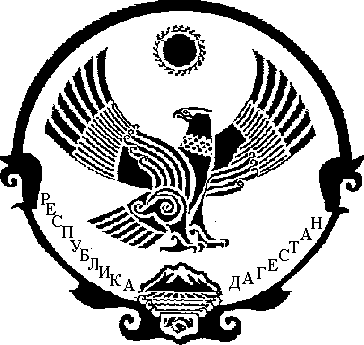 